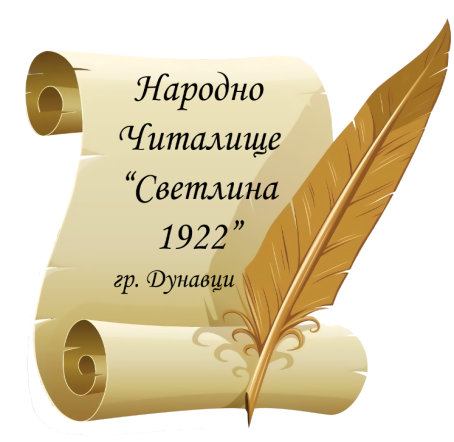 НАРОДНО ЧИТАЛИЩЕ „СВЕТЛИНА 1922 Г.” – ДУНАВЦИ				П  Л  А  Н – П  Р  О  Г  Р  А  М  А2024 г.									ОБЩО	    8 290 лв.ЗАБЕЛЕЖКА: Певческата група „Дунавски ритми” репетира с ръководителя целогодишноАрт клубът функционира целогодишноГрупа за художествено слово подготвя изяви при необходимостЛитературният клуб към Читалището провежда веднъж месечно сбирки-  при възможностЗа значими годишнини от рождението и смъртта на  български поети, писатели и видни обществени дейци, ще се оформят табла и витрини по съответен списъкЗанимания с деца- в периода на лятната ваканцияПостоянни изяви в социалните мрежи по значими годишниниПрограмата за дейността на Народно читалище „Светлина 1922 г.”- гр.Дунавци, е приета на заседание на Читалищното настоятелство с Протокол № 12/ 03.11.2023 г., съгласно чл.13, ал. 1, т.3 от Устава на Читалището и ще се разгледа и обсъди на Годишно отчетно събрание.ОрганизаторСъбитиеДата/ периодСредстваНЧ”Светлина 1922 г.”„Бабин ден”– пресъздаване на обичая от самодейки  в Читалището.21.01.2024 г.140 лв.НЧ”Светлина 1922 г.”„Трифон Зарезан”- зарязване на лозе в дома на гражданин, дегустация на бяло и червено вино, викторина, тържество.14.02.2024 г.450 лв.НЧ”Светлина 1922 г.”Поднасяне на цветя пред паметника на Апостола в гр.Видин, витрина в библиотеката.  19.02.2024 г.100 лв.НЧ”Светлина 1922 г.”„Баба Марта”- изработка на мартеници и подходяща украса в Арт клуба на Читалището„Ден на самодееца”- музикално тържество по случай празника01.03.2024 г.400 лв.НЧ”Светлина 1922 г.”„Национален празник на България”- празнична програма- витрина, рецитал03.03.2024 г.100 лв.НЧ”Светлина 1922 г.”„Международен ден на жената”- общоградско тържество, концерт на певческата група към читалището08.03.2024 г.250 лв.НЧ”Светлина 1922 г.”„Ден на пролетта”- детски карнавал, конкурс по различни категории22.03.2024 г.300 лв.НЧ”Светлина 1922 г.”„Седмица на детската книга и детската рисунка”-  „моят любим приказен герой”- четене на приказки в ДГ”Мир”, рисунки на деца в Читалището.Април 2024 г.120 лв.НЧ”Светлина 1922 г.”„Лазаруване”- момичета в народна носия посещават домове с послание за здраве и благодат във всеки дом27.04.2024 г.100 лв.НЧ”Светлина 1922 г.”„Цветница- Връбница”- пресъздаване на обичая „Кумичене” на р.Видбол28.04.2024 г.80 лв.НЧ”Светлина 1922 г.”„Велики четвъртък е!”- боядисване на яйца в Читалището от самодейка, която да представи традицията пред най- малките.Изложба на боядисани яйца и конкурс на украса за празника02.05.2024 г.200 лв.НЧ”Светлина 1922 г.”„Ден на Европа”- витрина в библиотеката, онлайн викторина09.05.2024 г.80 лв.НЧ”Светлина 1922 г.”„Гергьовден- Ден на храбростта и Българската армия”- витрина в библиотеката06.05.2024 г.80 лв.НЧ”Светлина 1922 г.”„Ден на славянската писменост и култура”- награждаване на активни читатели и среща с поет/писател, с участието на малки деца23.05.2024 г.160 лв.НЧ”Светлина 1922 г.”„Международен ден на детето”- празник с игри и занимания01.06.2024 г.200 лв.НЧ”Светлина 1922 г.”„Ден на Ботев и на загиналите за свободата и независимостта на България”- витрина в библиотеката02.06.2024 г.60 лв.НЧ”Светлина 1922 г.”Участие на певческата група „Дунавски ритми” в местни общински и национални фолкорни изявиАприл- октомври 2024 г.4 000 лв.НЧ”Светлина 1922 г.”„Ден на Съединението”- поднасяне на венец и тематична витрина в библиотеката06.09.2024 г.100 лв.НЧ”Светлина 1922 г.”„Ден на Независимостта”- поднасяне на цветя и тематична витрина в библиотеката22.09.2024 г.100 лв.НЧ”Светлина 1922 г.”Пенсионерски клуб „Щастливец”„Ден на възрастните хора”- съвместно тържество с ПК”Щастливец”01.10.2024 г.70 лв.НЧ”Светлина 1922 г.”„Празник на баницата”- конкурс по категории и наградиОктомври 2024 г.300 лв.НЧ”Светлина 1922 г.”„Ден на народните будители”- тематична витрина в библиотеката01.11.2024 г.100 лв.НЧ”Светлина 1922 г.”„Ден на християнското семейство”- събеседване и тържество по случай празника21.11.2024 г.100 лв.НЧ”Светлина 1922 г.”„Бъдник”- изложба и конкурс на постни гозби и питки22.12.2024 г.150 лв.НЧ”Светлина 1922 г.”„Добре дошли, Коледари!” - тържество за здраве и берекет през Новата година25.12.2024 г.150 лв.НЧ”Светлина 1922 г.”Новогодишни тържества16.12.-27.12.2024 г.400 лв.